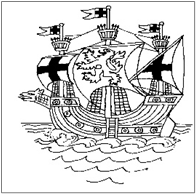 ALDEBURGH TOWN COUNCILYou are hereby summoned to attend the Meeting of the Property and Finance Committee, Services Committee and Grants & Requests Committee to be held at the Moot Hall on Monday 27th November 2023 at 7pm.                                  THE PUBLIC AND PRESS ARE WELCOME TO ATTENDAGENDAPROPERTY & FINANCE COMMITTEE1.	Apologies2.	Approval of previous Minutes3.	Matters for Discussion	3.1 Finance	3.2 Sports	3.4 Management/Maintenance of Council Property and Land4.       New Property & Finance BusinessSERVICES COMMITTEE1.	Apologies2.	Approval of previous Minutes3.	Matters for Discussion 	3.1 SCC	3.2 East Suffolk Council	3.3 Police Matters	3.4 NSIPs4.	Committee Finance Business5.	New Services BusinessGRANTS AND REQUESTS COMMITTEE1. 		Apologies2.		Approval of previous Minutes3.		Grants  4.		Requests5.		Events	5.1 Trek 24 for East Anglian Air Ambulance6.	New Committee Business  